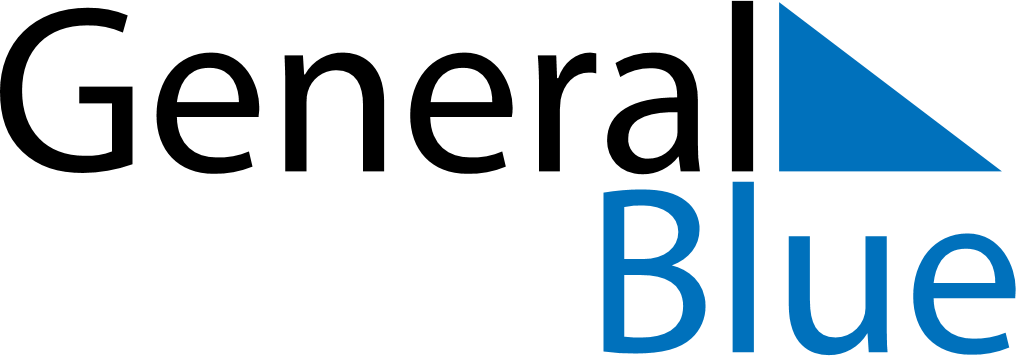 March 2023March 2023March 2023BelizeBelizeSundayMondayTuesdayWednesdayThursdayFridaySaturday1234567891011Baron Bliss Day1213141516171819202122232425262728293031